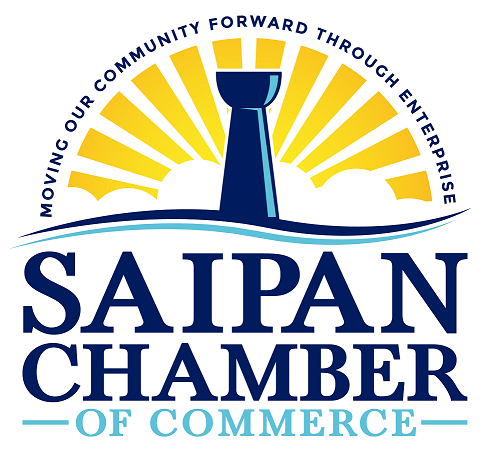 saipan chamber of commerce
 2020 golf tournament- GET READY TO SCRAMBLE!
Ready your golf bags!  The Saipan Chamber of Commerce (SCC) and golfers will enjoy the fresh outdoors during the 2020 Two-Man Scramble Scholarship Golf Tournament on August 8th at Lao Lao Golf & Resort, West Course!The SCC Scholarship Tournament was previously postponed in April due to COVID-19. As the community maintains Vulnerability Level at BLUE, the SCC plans to host the tournament in August to raise money for scholarships for high school, college, and vocational students.  Men and women of different skill levels will have a chance at amazing cash prizes: 1st place - $800, 2nd place - $650, and 3rd place - $500 for two categories: Team Gross and Team Double Peoria. There will be additional Optional Play Contests for Closest-to-the-Pin (4) and Aggressive Drive (1), with $150 cash prizes each. Golfers will also enjoy complimentary swag bags courtesy of our Chamber members, on-course snacks and refreshments, and post-tournament refreshments. 

The tournament is scheduled for Saturday, August 8, 2020, with showtime at 6:00am and a shotgun start at 7:00am. The registration fee for general public is $120/per person ($140 after Aug.3rd). Chamber members and their scramble partners will enjoy a discounted rate of $110/member ($120 after Aug.3rd). Tickets for amazing raffle prizes are available for purchase during registration and throughout the tournament. Save time and money when you sign up before August 3rd with an additional $10 off the Optional Play Contest! Registration forms for players are available for download at www.saipanchamber.com/events, Lao Lao Bay Golf & Resort (Front Desk) and the Saipan Chamber of Commerce Office located at the Marianas Business Plaza, 3rd Floor, Suite 315. SCC encourages golfers to submit their forms and fees before August 3rd at the Chamber Office, where registrants can easily pay for registration, raffle tickets, and optional play contests before the tournament to ease their day-of check-in and help promote social-distancing measures.  SCC has implemented COVID-19 procedures to ensure the safety of golfers, which includes issuing pre-tournament registrations packets to alleviate crowding the morning of the tournament, as well as only allowing one (1) golfer per cart. Full COVID-19 procedures can be found in the registration form. Proceeds of the event are instrumental in supporting the Saipan Chamber Scholarship Program. The Chamber is pleased to have the continued support of its generous members, golfers, and volunteers, and SCC looks forward to hosting an exciting event for a good cause!----------For more information about the event or SCC, please visit our Facebook page at www.facebook.com/saipanchamber, visit our office in the Marianas Business Plaza Room #315 (Susupe), or contact  at  or . FOR IMMEDIATE RELEASE